TÍTULO DO RESUMO EM PORTUGUÊS: SUBTÍTULO DO RESUMO EM PORTUGUÊSTítulo do Resumo em Inglês ou Espanhol: Subtítulo do Resumo em inglês ou EspanholAutor(a) Autor(a)Autor(a)Autor(a)Autor(a)RESUMO Texto sem recuo, tamanho 12pt, fonte Arial, justificado e em parágrafo único. Como elemento obrigatório, o resumo deve apresentar de modo conciso, o objetivo, a metodologia e os resultados alcançados. O espaçamento deve ser simples, deve-se evitar contrações que não sejam de uso corrente e as frases devem ser afirmativas e não numeradas no formato de tópicos. Deve conter o mínimo de 100 e máximo de 250 palavras. PALAVRAS-CHAVESPalavra-chave 1; Palavra-chave 2; Palavra-chave 3. ABSTRACTText without indentation, size 12pt, font Arial, justified and in a single paragraph. As a mandatory element, the abstract must concisely present the objective, methodology and results achieved. Spacing must be simple, contractions that are not in common use must be avoided, and sentences must be affirmative and not numbered in bulleted format. It must contain a minimum of 100 and a maximum of 250 words.KEYWORDSKeyword 1; Keyword 2; Keyword 3. 1 INTRODUÇÃO O corpo do texto deve apresentar fonte Arial, tamanho 12pt, com espaçamento entrelinhas de 1,5, com 0pt antes e depois (Figura 1). Não é necessário que você enumere as páginas do artigo. Ao total, aceita-se até 10 páginas. A primeira linha deve seguir tabulação de 1,25cm à esquerda. Figura 1 — Configuração de Espaçamento e Recuo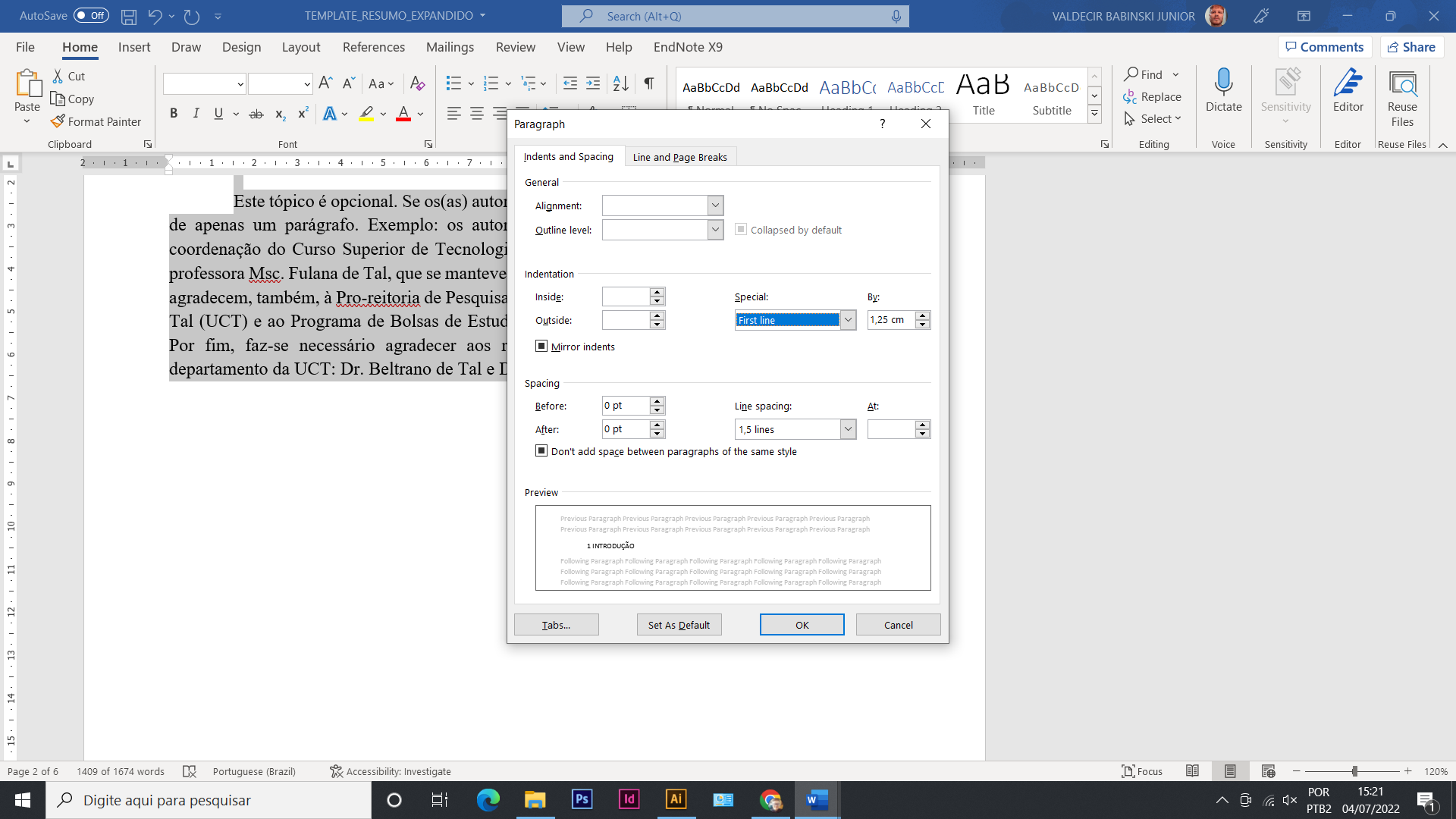 Fonte: elaborado pelos próprios autores (2020). Notas de rodapé devem ser redigidas em Arial, tamanho 10pt e seguir uma sequência de algarismos arábicos (1, 2, 3, etc.). Títulos e fontes de ilustrações (figuras, tabelas, fórmulas ou quadros) também devem apresentar fonte Arial, tamanho 10pt, contudo, devem ser alinhadas ao centro (veja novamente o exemplo da Figura 1). Sublinha-se que a introdução deve apresentar: contexto, problema de pesquisa, objetivo, justificativa (se cabível) e metodologia científica empregada (se desejado). 2 TÍTULO DO DESENVOLVIMENTO TEÓRICOO desenvolvimento teórico consiste na parte principal e mais extensa do resumo expandido. Deve conter a exposição ordenada e os pormenores do assunto ao qual se dirigem os(as) autores(as). Pode ser dividida em seções e subseções, que devem ser numeradas conforme norma vigente. Pode variar em função do método utilizado na pesquisa e da abordagem dada pelos(as) autores(as) ao assunto. As citações devem seguir a norma vigente, sendo recomendado que as citações curtas, até três linhas, sejam integradas ao texto do parágrafo. Neste caso, utilizam-se aspas para demarcar o trecho citado, precedido ou sucedido do nome dos(as) autores(as), ano da publicação e página. Exemplo: “Logo, as pesquisas de Moda apontam para diversos direcionamentos, desde estudos teóricos até trabalhos aplicados [...]” (DE TAL, 2021, p. 4). As citações longas, que ultrapassam três linhas, devem ser separadas do corpo do texto por um parágrafo antes e depois. Devem apresentar fonte 10pt, entrelinhas simples, com recuo de 4cm à esquerda. Exemplo:Para que a sustentabilidade seja um valor a ser considerado no projeto de design, o profissional nele envolvido deve assumir a visão global do processo produtivo como desafio criativo. Isto implica na criação de um novo Design de vestuário que vislumbre desde a captação da matéria-prima, até estratégias de logística reversa (DE TAL, 2011, p. 34).As ilustrações devem ser precedidas da palavra que designa sua natureza (figura, tabela, fórmula ou quadro), seguido do número arábico que identifica sua ordem de ocorrência (1, 2, 3, etc.). Devem acompanhar: título, na parte superior; e fonte, na parte inferior. A fonte consultada é elemento obrigatório, mesmo que a ilustração seja de produção dos(as) próprios(as) autores(as). Neste caso, recomenda-se o uso da expressão: elaborado pelos próprios autores (ANO). A ilustração deve ser subsequente ao trecho do texto a que se refere. O título da ilustração e a fonte devem ter espaço de 1 parágrafo para com o final e o começo do texto, respectivamente (Figura 2). Figura 2 — Título da Figura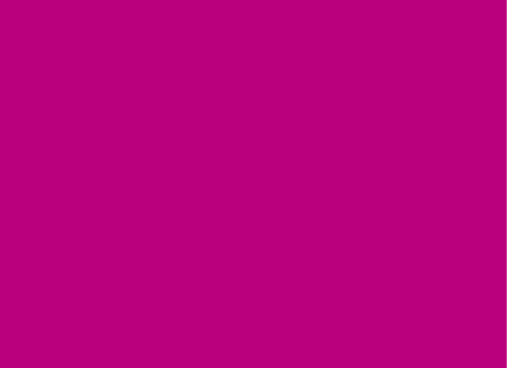 Fonte: elaborado pelos próprios autores (2019). Aceita-se até 6 figuras por artigo. Não é recomendado concluir uma seção ou subseção com uma ilustração ou citação. Deve-se concluir a seção e introduzir o novo assunto a ser apresentado a seguir. 2.1 SUBTÍTULO NÍVEL 1Caso não sejam apresentados na introdução, os procedimentos metodológicos empregados na pesquisa podem ser descritos em um tópico/subtópico separado. Deve-se responder: como os(as) autores(as) conduziram a coleta de dados, quais instrumentos foram utilizados, como os resultados foram analisados e por qual abordagem? 2.1.1 Subtítulo nível 2Insira texto entre um tópico e um subtópico. 3 CONSIDERAÇÕES FINAISFaz-se oportuno descrever o aprendizado ocorrido no processo de pesquisa sobre o assunto. Podem ser incluídas recomendações para pesquisas futuras que abordem o mesmo assunto. Por fim, as considerações finais devem evidenciar a contribuição dos(as) autores(as) para o avanço do conhecimento.REFERÊNCIASTodas as referências citadas ao longo do texto devem, obrigatoriamente, constar neste tópico. Trata-se de uma listagem, em ordem alfabética e conforme norma vigente (NBR 6023/2018), de livros, capítulos de livros, artigos, documentos e outros elementos que os(as) autores(as) do efetivamente referenciaram no decorrer do artigo. Utilizar: fonte Arial, tamanho 12pt, espaçamento entrelinhas 1,0. Deixar um parágrafo entre cada referência. Exemplos:GIL, Antônio Carlos. Métodos e Técnicas de Pesquisa Social. 6.ed. São Paulo: Atlas, 2008.RIBEIRO, Joaquim Meireles. O conceito da Indústria 4.0 na Confecção: análise e implementação. 2017. 99 f. Dissertação (Mestrado) — Curso de Pós-Graduação em Engenharia Têxtil, Universidade do Minho, Minho, 2017. Disponível em: https://bit.ly/3feniPN. Acesso em: 03 fev. 2022.SILVEIRA, Icléia; RECH, Sandra Regina; SEIBEL, Silene. Gestão do conhecimento nas empresas de vestuário no contexto da Indústria 4.0. In: COLÓQUIO DE MODA, 14., 2018, Curitiba. Anais [...]. Curitiba: ABEPEM, 2018. p. 1-15. Disponível em: https://bit.ly/3C52N2z. Acesso em: 06 fev. 2022.SUMANASINGHE, Ruwan Deepal; KING, Martin Wilson. New Trends in Biotextiles — the challenge of tissue engineering. Journal of Textile and Apparel, Technology and Management, Raleigh, v. 3, n. 2, p. 1-13, jul. 2003. Disponível em: https://bit.ly/3HKgsxT. Acesso em: 18 jan. 2022.AGRADECIMENTOSEste tópico é opcional. Se os(as) autores(as) desejaram incluí-lo, sugere-se o uso de apenas um parágrafo. 